INDICAÇÃO N.º 551/2019Ementa: Conserto no asfalto da Rua Agostinho Capovilla.Exma. Senhora Presidente.Justificativa:Considerando a precária situação encontrada na Rua Agostinho Capovilla, altura do número 525, no bairro Bom Retiro, onde um enorme buraco compromete a segurança do trânsito, a Vereadora Mônica Morandi requer nos termos do art. 127 do regimento interno, que seja encaminhada ao Exmo. Prefeito Municipal a seguinte indicação:	Que seja realizado o conserto do asfalto na localidade acima mencionada.   Valinhos, 08 de março de 2019.____________________Mônica MorandiVereadoraFotos anexas.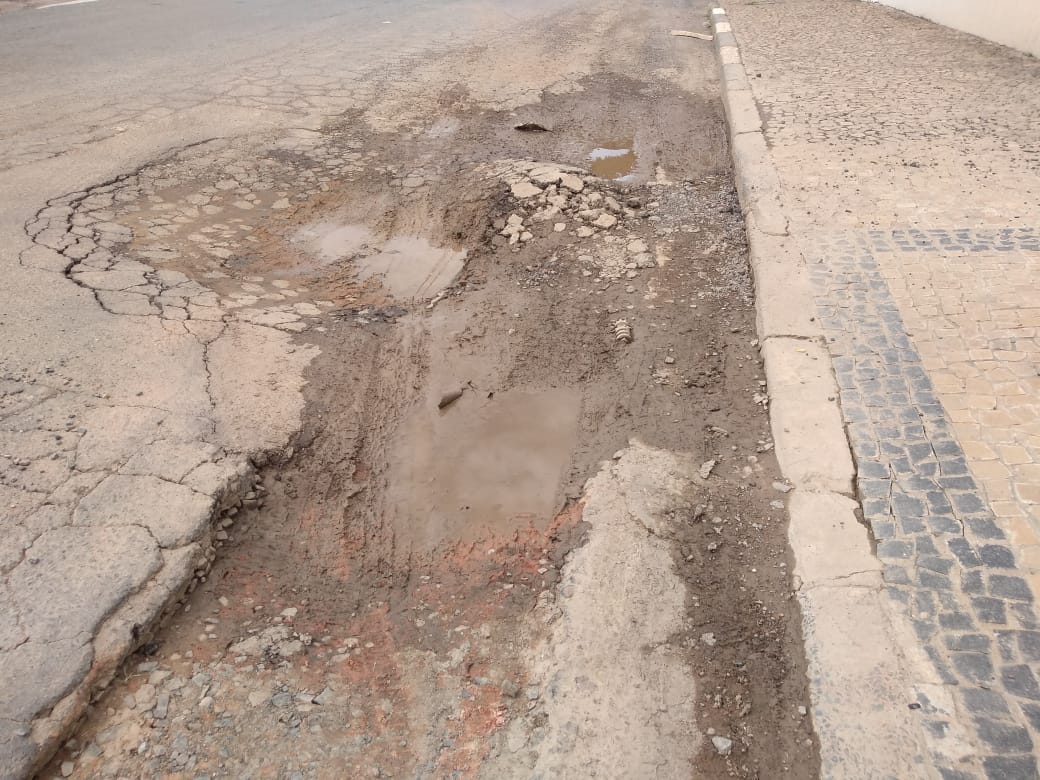 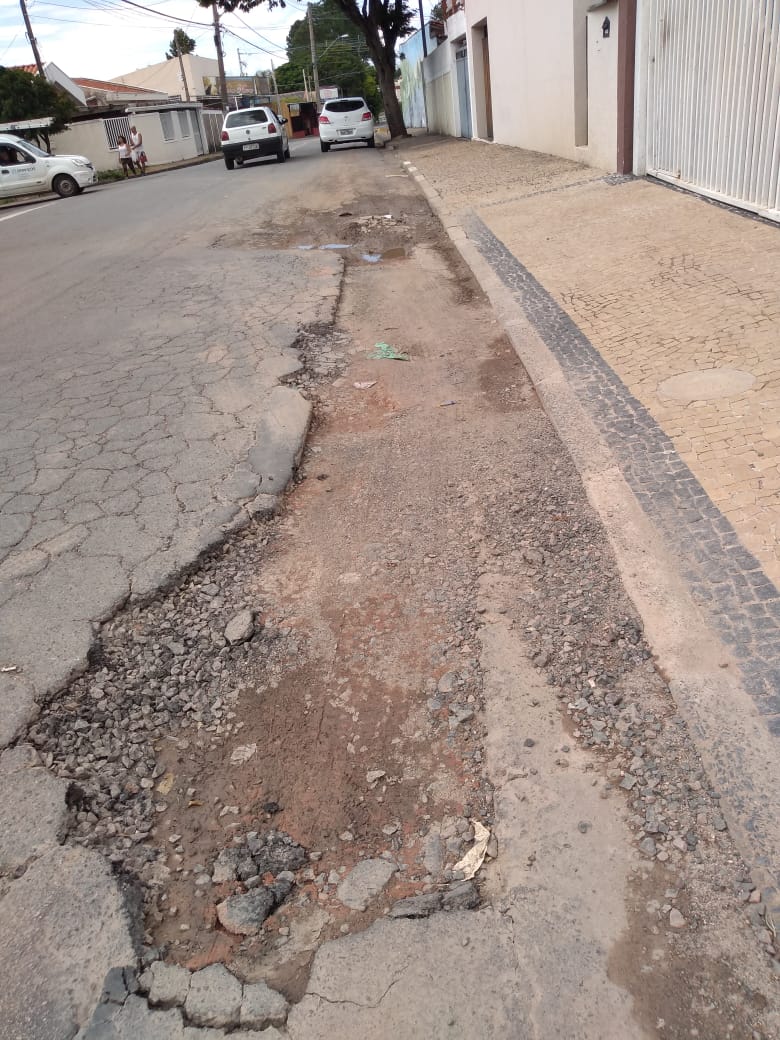 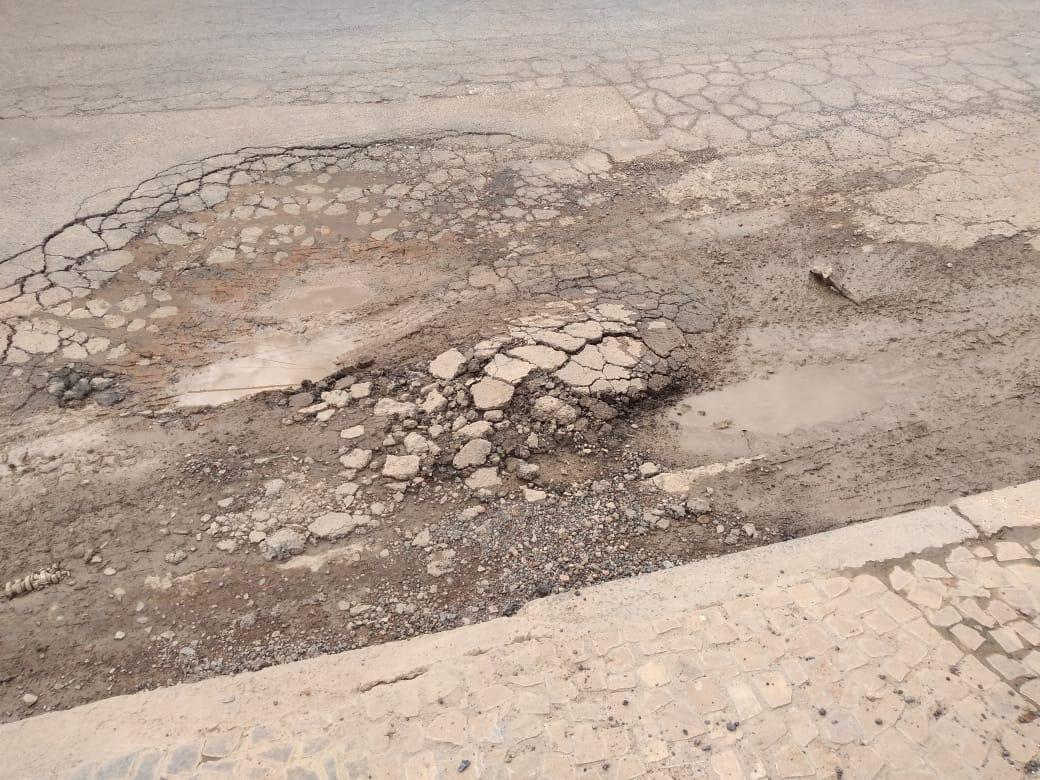 